BORANG DOKUMEN KURIKULUM Fakultas………..Program Studi …….Nama Koordinator Prodi :Program Studi 			       :Fakultas 			       :UNIVERSITAS LAMBUNG MANGKURATBulan, Tahun 20 . .DAFTAR ISIDAFTAR ISI	iiKATA PENGANTAR	ivIDENTITAS PROGRAM STUDI	v1	Landasan Kurikulum	11.1	Landasan Filosofis	11.2	Landasan Sosiologis	11.3	Landasan Psikologis	11.4	Landasan Historis	11.5	Landasan Hukum	12	Evaluasi Kurikulum & Tracer Study	12.1	Evaluasi Kurikulum	12.2	Tracer Study	13	Profil Lulusan & Rumusan Capaian Pembelajaran Lulusan (CPL)	13.1	Profil Lulusan	13.2	Rumusan CPL	24	Penentuan Bahan Kajian(Pokok Bahasan)	24.1	Gambaran Body of Knowledge (BoK)	24.2	Penentuan Bahan Kajian /Pokok Bahasan	35	Pembentukan Mata Kuliah dan Penentuan bobot sks	36	Organisasi mata kuliah program studi	17	Daftar sebaran mata kuliah tiap semester	28	Rencana Pembelajaran Semester (RPS)	19	Pengelolaan Pemebelajaran	310	Penutup	4IDENTITAS PROGRAM STUDILandasan KurikulumLandasan FilosofisLandasan SosiologisLandasan PsikologisLandasan HistorisLandasan HukumEvaluasi Kurikulum & Tracer Study Evaluasi Kurikulum(Menjelaskan hasil evaluasi terhadap pelaksanaan kurikulum yang ada.)Tracer Study(Menjelaskan hasil evaluasi terhadap pelaksanaan kurikulum yang ada.)Profil Lulusan & Rumusan Capaian Pembelajaran Lulusan (CPL)(Menjelaskan tentang PROFIL lulusan, merumuskan CPL sesuai profil lulusan, CPL terdiri dari aspek: Sikap, Ketrampilan umum, ketrampilan khusus dan Pengetahuan yang dirumuskan berdasarkan SN-Dikti dan Deskriptor KKNI sesuai dengan jenjang nya).Profil Lulusan(Menjelaskan cara memperoleh profil lulusan, Profil Lulusan dan deskripsinya)Tabel-1: Profil Lulusan dan deskripsinyaRumusan CPLTabel-2: Profil Lulusan dan Capaian Pembelajaran LulusanPenentuan Bahan Kajian (Pokok Bahasan)Gambaran Body of Knowledge (BoK)(Tuliskan/gambarkan cabang/bidang ilmu yang dikembangkan di program Studi sebagai dasar penentuan bahan kajian/pokok bahasan)S = sikapPenentuan Bahan Kajian /Pokok BahasanTabel-3: Bahan Kajian (BK) / Pokok Bahasan (PB)Pembentukan Mata Kuliah dan Penentuan bobot SKSMata kuliah dibentuk berdasarkan Capaian Pembelajaran (CPL) yang dibebankan pada mata kuliah dan bahan kajian yang sesuai dengan CPL tersebut. Pembentukannya dapat menggunakan pola matrik sebagai berikut:Tabel-4a: Matrik CPL dan BK/PB *)Tabel-4b: Matrik CPL dan Mata kuliah Baru**)Tabel-5: Daftar Mata Kuliah, CPL, Bahan Kajian/Pokok Bahasan dan Materi PembelajaranOrganisasi mata kuliah program studi Tabel-6: Matrik Organisasi Mata Kuliah Program StudiCatatan:Mata Kuliah Wajib Umum (MKWU):a. Agama;  b. Pancasila;  c. Kewarganegaraan; dan  d. Bahasa Indonesia.Mata Kuliah Kependidikan (MKKp)   (Khusus di FKIP) Daftar sebaran mata kuliah tiap semesterTabel-7: Daftar Mata kuliah per semesterdst….Rencana Pembelajaran Semester (RPS)Catatan :   	 CP-Lulusan PRODI (CPL-PRODI) adalah kemampuan yang dimiliki oleh setiap lulusan ULM yang merupakan internalisasi/manifestasi dari sikap, penguasaan pengetahuan dan ketrampilan sesuai dengan jenjang prodinya yang diperoleh melalui proses pembelajaran.CP lulusan yang dibebankan pada mata kuliah adalah beberapa capaian pembelajaran lulusan program studi (CP-L-PRODI) yang digunakan untuk pembentukan/pengembangan sebuah mata kuliah;CP Mata kuliah (CP-MK) adalah kemampuan yang dijabarkan secara spesifik dari CP lulusan yang dibebankan pada mata kuliah;Sub-CP Mata kuliah (Sub-CP-MK) adalah kemampuan yang dijabarkan secara spesifik dari CP mata kuliah (CP-MK) yang dapat diukur atau diamati dan merupakan kemampuan akhir tahap pembelajaran yang direncanakan pada tiap tahap pembelajaran.Kriteria(rubrik) Penilaian adalah patokan yang digunakan sebagai ukuran atau tolok ukur ketercapaian pembelajaran dalam penilaian berdasarkan indikator-indikator yang telah ditetapkan. Kriteria (rubrik) merupakan pedoman bagi penilai agar penilaian konsisten dan tidak bias. Kriteria (rubrik) dapat berupa kuantitatif ataupun kualitatif.Indikator kemampuan hasil belajar mahasiswa adalah pernyataan spesifik dan terukur yang mengidentifikasi kemampuan atau kinerja hasil belajar mahasiswa yang disertai bukti-bukti pendukung setiap objek penilaian.Pengelolaan Pembelajaran (Jelaskan pengelolaan pelaksanaan kurikulum dan pembelajaran mengacu pada standar pengelolaan yang terdapat pada pasal 38-39 Permenristekdikti No. 44 Tahun 2015, dan sesuaikan dengan kekhasan masing-masing program studi dan Fakultas di ULM.)Penutup(Tuliskan beberapa kalimat atau alenia terkait dengan penyusunan, implementasi, dan harapan segenap civitas akademika dari program studi saudara.)1Nama Perguruan Tinggi (PT)UNIVERSITAS LAMBUNG MANGKURAT1Nama Perguruan Tinggi (PT)√   PTN               2Fakultas………….3Jurusan/Departemen………….4Program Studi………….5Status Akreditasi………….6Jumlah Mahasiswa………….7Jumlah Dosen………….8Alamat Prodi………….9Telepon………….10Web PRODI/PT………….NoProfil LulusanDeskripsi Profil Lulusan1Contoh:Asisten Peneliti Pendidikan Bahasa InggrisPengkaji permasalahan pendidikan Bahasa inggris dan mempublikasikan hasilnya dalam forum ilmiah, berjiwa Pancasila, dengan mempunyai kemampuan berbahasa Inggris dan penguasaan teknologi informatika, serta memiliki potensi melanjutkan ke jenjang pendidikan lebih tinggiyang linear dengan bidang penelitian pendidikan bahasa Inggris, Wirausahawan bidang Berusahasendirimaupun bekerja bersama dalm bidang pendidikan bahasa Inggris23NoProfil Lulusan Capaian Pembelajaran Lulusan (CPL)Capaian Pembelajaran Lulusan (CPL)P1P2……….…….…….SikapSikapP1P2……….…….…….S1S2S3S4S5S6S7S8S9S10S11S12Bertakwa kepada Tuhan Yang Maha Esa dan mampu menunjukkan sikap religius; Menjunjung tinggi nilai kemanusiaan dalam menjalankan tugas berdasarkan agama,moral, dan etika; Berkontribusi dalam peningkatan mutu kehidupan bermasyarakat, berbangsa, bernegara, dan kemajuan peradaban berdasarkan Pancasila; Berperan sebagai warga negara yang bangga dan cinta tanah air, memiliki nasionalisme serta rasa tanggungjawab pada negara dan bangsa; Menghargai keanekaragaman budaya, pandangan, agama, dan kepercayaan, serta pendapat atau temuan orisinal orang lain; Bekerja sama dan memiliki kepekaan sosial serta kepedulian terhadap masyarakat dan lingkungan; Taat hukum dan disiplin dalam kehidupan bermasyarakat dan bernegara; Menginternalisasi nilai, norma, dan etika akademik; Menunjukkan sikap bertanggungjawab atas pekerjaan di bidang keahliannya secara mandiri; dan Menginternalisasi semangat kemandirian, kejuangan, dan kewirausahaan.Memanifestasikan nilai kejiwaan WASAKA terhadap masyarakat dan lingkungannya secara berkelanjutanImplementasi Visi Fakultas/Program Studi…….P1P2……….…….…….Ketrampilan UmumKetrampilan UmumP1P2……….…….…….KU1KU2……..KUk…diambil dari lampiran SN-Dikti sesuai dengan jenjang program studi nya.………………………………………P1P2……….…….…….Ketrampilan KhususKetrampilan KhususP1P2……….…….…….KK1KK2…..KKk(sesuai Program Studi)………………….………………….………………….P1P2……….…….…….PengetahuanPengetahuanP1P2……….…….…….PP1PP2….PPk(sesuai Program Studi)……………………..……………………..……………………..NoCPLBahan Kajian (pokok bahasan)S1Bertaqwa kepada Tuhan Yang Maha Esa dan mampu menunjukkan sikap religius;AgamaKU1Mampu menerapkan pemikiran logis, kritis, sistematis, daninovatif dalam konteks pengembangan atau implementasi ilmu pengetahuan dan teknologi yang  memperhatikan dan menerapkan nilai humaniora yang sesuai dengan bidang keahliannya;Ilmu pengetahuan & Teknologi, humanioraKKPKodeBK/PBDeskripsi BK/PBKodeCapaian Pembelajaran Lulusan (CPL)BAHAN KAJIAN/ POKOK BAHASANBAHAN KAJIAN/ POKOK BAHASANBAHAN KAJIAN/ POKOK BAHASANBAHAN KAJIAN/ POKOK BAHASANBAHAN KAJIAN/ POKOK BAHASANBAHAN KAJIAN/ POKOK BAHASANBAHAN KAJIAN/ POKOK BAHASANBAHAN KAJIAN/ POKOK BAHASANKodeCapaian Pembelajaran Lulusan (CPL)BK1BK2BK3BK4BK5………SIKAPS1Bertaqwa kepada Tuhan Yang Maha Esa dan mampu menunjukkan sikap religiousS2Menjunjung tinggi nilai kemanusiaan dalam menjalankan tugas berdasarkan agama, moral dan etikaS3Berkontribusi dalam peningkatan mutu kehidupan bermasyarakat, berbangsa, bernegara, dan peradaban berdasarkan PancasilaS4Berperan sebagai warga Negara yang bangga dan cinta tanah air, memiliki nasionalisme serta rasa tanggung jawab pada Negara dan bangsaS5Menghargai keanekaragaman budaya, pandangan, agama dan kepercayaan, serat pendapat atau temuan orisinal orang lainS6Bekerja sama dan memiliki kepekaan sosial serta kepedulian terhadap masyarakat dan lingkunganS7Taat hukum dan disiplin dalam kehidupan bermasyarakat dan bernegaraS8Menginternalisasi nilai, norma dan etika akademikS9Menunjukkan sikap bertanggung jawab atas pekerjaan di bidang keahliannya secara mandiriS10Menginternalisasi semangat kemandirian, kejuangan, dan kewirausahaanS11Memanifestasikan nilai kejiwaan WASAKA terhadap masyarakat dan lingkungannya secara berkelanjutanS12…. (Implementasi Visi Fakultas/ Program Studi)KETRAMPILAN UMUMKU1Mampu mengidentifikasi, mengembangkan, dan menemukan gagasan atau ide pemecahan masalah secara ilmiah dalam kerangka manifestasi WASAKAKU2….. (Sesuai Program Studi) ….……………KUk……………KETRAMPILAN KHUSUS KK1….. (Sesuai Program Studi) KK2…………….…………KKk…………PENGETAHUANPP1….. (Sesuai Program Studi) PP2…………….…………PPkKodeCapaian Pembelajaran Lulusan (CPL)MATA KULIAHMATA KULIAHMATA KULIAHMATA KULIAHMATA KULIAHMATA KULIAHMATA KULIAHMATA KULIAHKodeCapaian Pembelajaran Lulusan (CPL)AgamaKarakterTinjuMK4MK5………SIKAPS1S2….KETRAMPILAN UMUMKU1KU2….KETRAMPILAN KHUSUSKK1KK2….PENGETAHUANPP1PP2….NoKode MKNama MKBobot sksCPL yg dibebankan pd MKBahan Kajian/Pokok Bahasan:Materi Pembelajaran1SIKAP:KETRAMPILAN UMUM:KETRAMPILAN KHUSUS:PENGETAHUAN:Bahan Kajian/Pokok Bahasan:Materi Pembelajaran:234SmtSksJmlMKKELOMPOK MATA KULIAHKELOMPOK MATA KULIAHKELOMPOK MATA KULIAHKELOMPOK MATA KULIAHKELOMPOK MATA KULIAHKELOMPOK MATA KULIAHKELOMPOK MATA KULIAHSmtSksJmlMKWAJIBWAJIBWAJIBWAJIBWAJIBPILIHANMKWU/MKKpVIIIVIIVIVIVIIIIIISemester ISemester ISemester ISemester INoKodeNama Mata kuliahBobot sksSemester IISemester IISemester IISemester IINoKodeNama Mata kuliahBobot sks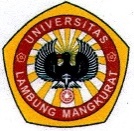 UNIVERSITAS LAMBUNG MANGKURATFAKULTAS ………….DEPARTEMEN / JURUSAN / PRODI …………..UNIVERSITAS LAMBUNG MANGKURATFAKULTAS ………….DEPARTEMEN / JURUSAN / PRODI …………..UNIVERSITAS LAMBUNG MANGKURATFAKULTAS ………….DEPARTEMEN / JURUSAN / PRODI …………..UNIVERSITAS LAMBUNG MANGKURATFAKULTAS ………….DEPARTEMEN / JURUSAN / PRODI …………..UNIVERSITAS LAMBUNG MANGKURATFAKULTAS ………….DEPARTEMEN / JURUSAN / PRODI …………..UNIVERSITAS LAMBUNG MANGKURATFAKULTAS ………….DEPARTEMEN / JURUSAN / PRODI …………..UNIVERSITAS LAMBUNG MANGKURATFAKULTAS ………….DEPARTEMEN / JURUSAN / PRODI …………..UNIVERSITAS LAMBUNG MANGKURATFAKULTAS ………….DEPARTEMEN / JURUSAN / PRODI …………..UNIVERSITAS LAMBUNG MANGKURATFAKULTAS ………….DEPARTEMEN / JURUSAN / PRODI …………..UNIVERSITAS LAMBUNG MANGKURATFAKULTAS ………….DEPARTEMEN / JURUSAN / PRODI …………..UNIVERSITAS LAMBUNG MANGKURATFAKULTAS ………….DEPARTEMEN / JURUSAN / PRODI …………..UNIVERSITAS LAMBUNG MANGKURATFAKULTAS ………….DEPARTEMEN / JURUSAN / PRODI …………..UNIVERSITAS LAMBUNG MANGKURATFAKULTAS ………….DEPARTEMEN / JURUSAN / PRODI …………..RENCANA PEMBELAJARAN SEMESTERRENCANA PEMBELAJARAN SEMESTERRENCANA PEMBELAJARAN SEMESTERRENCANA PEMBELAJARAN SEMESTERRENCANA PEMBELAJARAN SEMESTERRENCANA PEMBELAJARAN SEMESTERRENCANA PEMBELAJARAN SEMESTERRENCANA PEMBELAJARAN SEMESTERRENCANA PEMBELAJARAN SEMESTERRENCANA PEMBELAJARAN SEMESTERRENCANA PEMBELAJARAN SEMESTERRENCANA PEMBELAJARAN SEMESTERRENCANA PEMBELAJARAN SEMESTERRENCANA PEMBELAJARAN SEMESTERRENCANA PEMBELAJARAN SEMESTERMATA KULIAHMATA KULIAHMATA KULIAHMATA KULIAHKODEKODEKODERumpun MKRumpun MKRumpun MKRumpun MKBOBOT (sks)SEMESTERTgl PenyusunanTgl PenyusunanGasal/Genap *)………..………..OTORISASIOTORISASIOTORISASIOTORISASIPengembang RPSPengembang RPSPengembang RPSPengembang RPSPengembang RPSKoordinator MK/RMKKoordinator MK/RMKKoordinator MK/RMKKoordinator ProdiKoordinator ProdiKoordinator ProdiOTORISASIOTORISASIOTORISASIOTORISASICapaian Pembelajaran (CP)Capaian Pembelajaran (CP)CPL       CPL       Capaian Pembelajaran (CP)Capaian Pembelajaran (CP)Tuliskan beberapa CP Lulusan prodi yang dibebankan pada mata kuliah mencakup ranah Sikap, Ketrampilan Umum, Ketrampilan Khusus (termasuk keterampilan managerial ) dan PengetahuanTuliskan beberapa CP Lulusan prodi yang dibebankan pada mata kuliah mencakup ranah Sikap, Ketrampilan Umum, Ketrampilan Khusus (termasuk keterampilan managerial ) dan PengetahuanTuliskan beberapa CP Lulusan prodi yang dibebankan pada mata kuliah mencakup ranah Sikap, Ketrampilan Umum, Ketrampilan Khusus (termasuk keterampilan managerial ) dan PengetahuanTuliskan beberapa CP Lulusan prodi yang dibebankan pada mata kuliah mencakup ranah Sikap, Ketrampilan Umum, Ketrampilan Khusus (termasuk keterampilan managerial ) dan PengetahuanTuliskan beberapa CP Lulusan prodi yang dibebankan pada mata kuliah mencakup ranah Sikap, Ketrampilan Umum, Ketrampilan Khusus (termasuk keterampilan managerial ) dan PengetahuanTuliskan beberapa CP Lulusan prodi yang dibebankan pada mata kuliah mencakup ranah Sikap, Ketrampilan Umum, Ketrampilan Khusus (termasuk keterampilan managerial ) dan PengetahuanTuliskan beberapa CP Lulusan prodi yang dibebankan pada mata kuliah mencakup ranah Sikap, Ketrampilan Umum, Ketrampilan Khusus (termasuk keterampilan managerial ) dan PengetahuanTuliskan beberapa CP Lulusan prodi yang dibebankan pada mata kuliah mencakup ranah Sikap, Ketrampilan Umum, Ketrampilan Khusus (termasuk keterampilan managerial ) dan PengetahuanTuliskan beberapa CP Lulusan prodi yang dibebankan pada mata kuliah mencakup ranah Sikap, Ketrampilan Umum, Ketrampilan Khusus (termasuk keterampilan managerial ) dan PengetahuanTuliskan beberapa CP Lulusan prodi yang dibebankan pada mata kuliah mencakup ranah Sikap, Ketrampilan Umum, Ketrampilan Khusus (termasuk keterampilan managerial ) dan PengetahuanTuliskan beberapa CP Lulusan prodi yang dibebankan pada mata kuliah mencakup ranah Sikap, Ketrampilan Umum, Ketrampilan Khusus (termasuk keterampilan managerial ) dan PengetahuanTuliskan beberapa CP Lulusan prodi yang dibebankan pada mata kuliah mencakup ranah Sikap, Ketrampilan Umum, Ketrampilan Khusus (termasuk keterampilan managerial ) dan PengetahuanTuliskan beberapa CP Lulusan prodi yang dibebankan pada mata kuliah mencakup ranah Sikap, Ketrampilan Umum, Ketrampilan Khusus (termasuk keterampilan managerial ) dan PengetahuanCapaian Pembelajaran (CP)Capaian Pembelajaran (CP)CP-MKCP-MKCP-MKCapaian Pembelajaran (CP)Capaian Pembelajaran (CP)Tuliskan CP-MK yang merupakan turunan/uraian spesifik dari CPL-Prodi yang dibebankan pada mata kuliah iniTuliskan CP-MK yang merupakan turunan/uraian spesifik dari CPL-Prodi yang dibebankan pada mata kuliah iniTuliskan CP-MK yang merupakan turunan/uraian spesifik dari CPL-Prodi yang dibebankan pada mata kuliah iniTuliskan CP-MK yang merupakan turunan/uraian spesifik dari CPL-Prodi yang dibebankan pada mata kuliah iniTuliskan CP-MK yang merupakan turunan/uraian spesifik dari CPL-Prodi yang dibebankan pada mata kuliah iniTuliskan CP-MK yang merupakan turunan/uraian spesifik dari CPL-Prodi yang dibebankan pada mata kuliah iniTuliskan CP-MK yang merupakan turunan/uraian spesifik dari CPL-Prodi yang dibebankan pada mata kuliah iniTuliskan CP-MK yang merupakan turunan/uraian spesifik dari CPL-Prodi yang dibebankan pada mata kuliah iniTuliskan CP-MK yang merupakan turunan/uraian spesifik dari CPL-Prodi yang dibebankan pada mata kuliah iniTuliskan CP-MK yang merupakan turunan/uraian spesifik dari CPL-Prodi yang dibebankan pada mata kuliah iniTuliskan CP-MK yang merupakan turunan/uraian spesifik dari CPL-Prodi yang dibebankan pada mata kuliah iniTuliskan CP-MK yang merupakan turunan/uraian spesifik dari CPL-Prodi yang dibebankan pada mata kuliah iniTuliskan CP-MK yang merupakan turunan/uraian spesifik dari CPL-Prodi yang dibebankan pada mata kuliah iniDiskripsi Singkat MKDiskripsi Singkat MKTuliskan relevansi & cakupan materi pembelajaran mata kuliah ini yang sesuai bahan kajian/pokok bahasan  dan CP-MKTuliskan relevansi & cakupan materi pembelajaran mata kuliah ini yang sesuai bahan kajian/pokok bahasan  dan CP-MKTuliskan relevansi & cakupan materi pembelajaran mata kuliah ini yang sesuai bahan kajian/pokok bahasan  dan CP-MKTuliskan relevansi & cakupan materi pembelajaran mata kuliah ini yang sesuai bahan kajian/pokok bahasan  dan CP-MKTuliskan relevansi & cakupan materi pembelajaran mata kuliah ini yang sesuai bahan kajian/pokok bahasan  dan CP-MKTuliskan relevansi & cakupan materi pembelajaran mata kuliah ini yang sesuai bahan kajian/pokok bahasan  dan CP-MKTuliskan relevansi & cakupan materi pembelajaran mata kuliah ini yang sesuai bahan kajian/pokok bahasan  dan CP-MKTuliskan relevansi & cakupan materi pembelajaran mata kuliah ini yang sesuai bahan kajian/pokok bahasan  dan CP-MKTuliskan relevansi & cakupan materi pembelajaran mata kuliah ini yang sesuai bahan kajian/pokok bahasan  dan CP-MKTuliskan relevansi & cakupan materi pembelajaran mata kuliah ini yang sesuai bahan kajian/pokok bahasan  dan CP-MKTuliskan relevansi & cakupan materi pembelajaran mata kuliah ini yang sesuai bahan kajian/pokok bahasan  dan CP-MKTuliskan relevansi & cakupan materi pembelajaran mata kuliah ini yang sesuai bahan kajian/pokok bahasan  dan CP-MKTuliskan relevansi & cakupan materi pembelajaran mata kuliah ini yang sesuai bahan kajian/pokok bahasan  dan CP-MKBahan Kajian/Pokok BahasanBahan Kajian/Pokok BahasanTuliskan Bahan Kajian/pokok bahasan yang sesuai dengan CPL yang dibebankan pada Mata kuliah ini.Tuliskan Bahan Kajian/pokok bahasan yang sesuai dengan CPL yang dibebankan pada Mata kuliah ini.Tuliskan Bahan Kajian/pokok bahasan yang sesuai dengan CPL yang dibebankan pada Mata kuliah ini.Tuliskan Bahan Kajian/pokok bahasan yang sesuai dengan CPL yang dibebankan pada Mata kuliah ini.Tuliskan Bahan Kajian/pokok bahasan yang sesuai dengan CPL yang dibebankan pada Mata kuliah ini.Tuliskan Bahan Kajian/pokok bahasan yang sesuai dengan CPL yang dibebankan pada Mata kuliah ini.Tuliskan Bahan Kajian/pokok bahasan yang sesuai dengan CPL yang dibebankan pada Mata kuliah ini.Tuliskan Bahan Kajian/pokok bahasan yang sesuai dengan CPL yang dibebankan pada Mata kuliah ini.Tuliskan Bahan Kajian/pokok bahasan yang sesuai dengan CPL yang dibebankan pada Mata kuliah ini.Tuliskan Bahan Kajian/pokok bahasan yang sesuai dengan CPL yang dibebankan pada Mata kuliah ini.Tuliskan Bahan Kajian/pokok bahasan yang sesuai dengan CPL yang dibebankan pada Mata kuliah ini.Tuliskan Bahan Kajian/pokok bahasan yang sesuai dengan CPL yang dibebankan pada Mata kuliah ini.Tuliskan Bahan Kajian/pokok bahasan yang sesuai dengan CPL yang dibebankan pada Mata kuliah ini.Pustaka/referensiPustaka/referensiUtama :Utama :Pustaka/referensiPustaka/referensiTuliskan pustaka/referensi  utama yang digunakan, termasuk bahan ajar yang disusun oleh dosen pengampu mata kuliah ini.Tuliskan pustaka/referensi  utama yang digunakan, termasuk bahan ajar yang disusun oleh dosen pengampu mata kuliah ini.Tuliskan pustaka/referensi  utama yang digunakan, termasuk bahan ajar yang disusun oleh dosen pengampu mata kuliah ini.Tuliskan pustaka/referensi  utama yang digunakan, termasuk bahan ajar yang disusun oleh dosen pengampu mata kuliah ini.Tuliskan pustaka/referensi  utama yang digunakan, termasuk bahan ajar yang disusun oleh dosen pengampu mata kuliah ini.Tuliskan pustaka/referensi  utama yang digunakan, termasuk bahan ajar yang disusun oleh dosen pengampu mata kuliah ini.Tuliskan pustaka/referensi  utama yang digunakan, termasuk bahan ajar yang disusun oleh dosen pengampu mata kuliah ini.Tuliskan pustaka/referensi  utama yang digunakan, termasuk bahan ajar yang disusun oleh dosen pengampu mata kuliah ini.Tuliskan pustaka/referensi  utama yang digunakan, termasuk bahan ajar yang disusun oleh dosen pengampu mata kuliah ini.Tuliskan pustaka/referensi  utama yang digunakan, termasuk bahan ajar yang disusun oleh dosen pengampu mata kuliah ini.Tuliskan pustaka/referensi  utama yang digunakan, termasuk bahan ajar yang disusun oleh dosen pengampu mata kuliah ini.Tuliskan pustaka/referensi  utama yang digunakan, termasuk bahan ajar yang disusun oleh dosen pengampu mata kuliah ini.Tuliskan pustaka/referensi  utama yang digunakan, termasuk bahan ajar yang disusun oleh dosen pengampu mata kuliah ini.Pustaka/referensiPustaka/referensiPendukung :Pendukung :Pustaka/referensiPustaka/referensiTuliskan pustaka /referensi pendukung( jika ada)Tuliskan pustaka /referensi pendukung( jika ada)Tuliskan pustaka /referensi pendukung( jika ada)Tuliskan pustaka /referensi pendukung( jika ada)Tuliskan pustaka /referensi pendukung( jika ada)Tuliskan pustaka /referensi pendukung( jika ada)Tuliskan pustaka /referensi pendukung( jika ada)Tuliskan pustaka /referensi pendukung( jika ada)Tuliskan pustaka /referensi pendukung( jika ada)Tuliskan pustaka /referensi pendukung( jika ada)Tuliskan pustaka /referensi pendukung( jika ada)Tuliskan pustaka /referensi pendukung( jika ada)Tuliskan pustaka /referensi pendukung( jika ada)Media PembelajaranMedia PembelajaranPerangkat lunak :Perangkat lunak :Perangkat lunak :Perangkat lunak :Perangkat lunak :Perangkat lunak :Perangkat lunak :Perangkat keras :Perangkat keras :Perangkat keras :Perangkat keras :Perangkat keras :Perangkat keras :Media PembelajaranMedia PembelajaranTuliskan perangkat lunak yang digunakan mahasiswa untuk belajarTuliskan perangkat lunak yang digunakan mahasiswa untuk belajarTuliskan perangkat lunak yang digunakan mahasiswa untuk belajarTuliskan perangkat lunak yang digunakan mahasiswa untuk belajarTuliskan perangkat lunak yang digunakan mahasiswa untuk belajarTuliskan perangkat lunak yang digunakan mahasiswa untuk belajarTuliskan perangkat lunak yang digunakan mahasiswa untuk belajarTuliskan perangkat keras yang digunakan mahasiswa untuk belajarTuliskan perangkat keras yang digunakan mahasiswa untuk belajarTuliskan perangkat keras yang digunakan mahasiswa untuk belajarTuliskan perangkat keras yang digunakan mahasiswa untuk belajarTuliskan perangkat keras yang digunakan mahasiswa untuk belajarTuliskan perangkat keras yang digunakan mahasiswa untuk belajarTeam TeachingTeam TeachingTuliskan nama dosen atau tim dosen pengampu mata kuliah beserta koordinatornya (ketua Team Teaching)Tuliskan nama dosen atau tim dosen pengampu mata kuliah beserta koordinatornya (ketua Team Teaching)Tuliskan nama dosen atau tim dosen pengampu mata kuliah beserta koordinatornya (ketua Team Teaching)Tuliskan nama dosen atau tim dosen pengampu mata kuliah beserta koordinatornya (ketua Team Teaching)Tuliskan nama dosen atau tim dosen pengampu mata kuliah beserta koordinatornya (ketua Team Teaching)Tuliskan nama dosen atau tim dosen pengampu mata kuliah beserta koordinatornya (ketua Team Teaching)Tuliskan nama dosen atau tim dosen pengampu mata kuliah beserta koordinatornya (ketua Team Teaching)Tuliskan nama dosen atau tim dosen pengampu mata kuliah beserta koordinatornya (ketua Team Teaching)Tuliskan nama dosen atau tim dosen pengampu mata kuliah beserta koordinatornya (ketua Team Teaching)Tuliskan nama dosen atau tim dosen pengampu mata kuliah beserta koordinatornya (ketua Team Teaching)Tuliskan nama dosen atau tim dosen pengampu mata kuliah beserta koordinatornya (ketua Team Teaching)Tuliskan nama dosen atau tim dosen pengampu mata kuliah beserta koordinatornya (ketua Team Teaching)Tuliskan nama dosen atau tim dosen pengampu mata kuliah beserta koordinatornya (ketua Team Teaching)Matakuliah prasyaratMatakuliah prasyaratTuliskan mata kuliah prasyarat ( jika ada)Tuliskan mata kuliah prasyarat ( jika ada)Tuliskan mata kuliah prasyarat ( jika ada)Tuliskan mata kuliah prasyarat ( jika ada)Tuliskan mata kuliah prasyarat ( jika ada)Tuliskan mata kuliah prasyarat ( jika ada)Tuliskan mata kuliah prasyarat ( jika ada)Tuliskan mata kuliah prasyarat ( jika ada)Tuliskan mata kuliah prasyarat ( jika ada)Tuliskan mata kuliah prasyarat ( jika ada)Tuliskan mata kuliah prasyarat ( jika ada)Tuliskan mata kuliah prasyarat ( jika ada)Tuliskan mata kuliah prasyarat ( jika ada)Minggu Ke-(1) Sub-CP-MK(2) Sub-CP-MK(2)Indikator(3)Indikator(3)Indikator(3)Kriteria & Bentuk Penilaian(4)Kriteria & Bentuk Penilaian(4)Metode Pembelajaran [ Estimasi Waktu](5)Metode Pembelajaran [ Estimasi Waktu](5)Materi Pembelajaran[Pustaka/Referensi](6)Materi Pembelajaran[Pustaka/Referensi](6)Materi Pembelajaran[Pustaka/Referensi](6)Materi Pembelajaran[Pustaka/Referensi](6)Bobot Penilaian (%)(7)12…8Evaluasi Tengah SemesterEvaluasi Tengah SemesterEvaluasi Tengah SemesterEvaluasi Tengah SemesterEvaluasi Tengah SemesterEvaluasi Tengah SemesterEvaluasi Tengah SemesterEvaluasi Tengah SemesterEvaluasi Tengah SemesterEvaluasi Tengah SemesterEvaluasi Tengah SemesterEvaluasi Tengah SemesterEvaluasi Tengah Semester9…16Evaluasi Akhir SemesterEvaluasi Akhir SemesterEvaluasi Akhir SemesterEvaluasi Akhir SemesterEvaluasi Akhir SemesterEvaluasi Akhir SemesterEvaluasi Akhir SemesterEvaluasi Akhir SemesterEvaluasi Akhir SemesterEvaluasi Akhir SemesterEvaluasi Akhir SemesterEvaluasi Akhir SemesterEvaluasi Akhir Semester